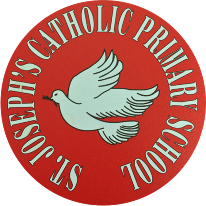 St Joseph’s Catholic Primary School - LEARNING AT HOME PLANNINGSt Joseph’s Catholic Primary School - LEARNING AT HOME PLANNINGYEAR 5YEAR 5Date – WC 13th April 2020Date – WC 13th April 2020Weekly Mathematics Tasks (Aim to do 1 per day)Weekly Reading Tasks (Aim to do 1 per day)Work on Times Table Rockstars – your child will have an individual login to access this (20 mins).Follow the link below and choose an Easter Maths activity. https://whiterosemaths.com/homelearning/easter-fun/ Practise finding equivalent fractions, decimals and percentages.Play game estimating percentages on a decimal number line http://fluencychallenge.com/play/play-claw.html Encourage your child to read for at least 20 minutes independently.  Ask them to summarise what they have read and make predictions as to what might happen next.  They could do this orally or write a short summary.Listen to your child read aloud discuss together what they have read. Encourage them to read with expression and intonation. Complete this reading comprehension on Ancient GreeceWeekly Spelling Tasks (Aim to do 1 per day)Weekly Writing Tasks (Aim to do 1 per day)Explore words which can be made from the root word ‘attach’Practise these words and look them up in a dictionary to find their meaning:attachreattachattachmentattachable unattacheddetach detachableCan they improve their score each day?Also, try putting the words in a sentence.Write a letter to your teachers.  We have missed you and would love to hear what you have been up to whilst being off school.  Follow the literacy shed link and choose a picture that inspires you.  Write a paragraph to describe the image.  Use expanded noun phrases and be sure to choose concise vocabularyhttps://www.literacyshed.com/the-images-shed.html  Play a card game with your family.  Write a set of instructions for how to play.Foundation subjects and Learning Project - to be done throughout the weekScience –  Choose a sunny day to investigate how your shadow changes throughout the day.  Stand in the same spot at different times in the day.  How long is your shadow?  What direction is your shadow?  Ask someone to measure your shadow and draw a graph. History – We had just started to learn about the lives of the amazing Ancient Greeks.  Using the website below, research some of the famous Greek Gods and create a fact file.  Think carefully how you organise your writing.  Use subheadings and paragraphs to make your writing clear.   http://www.primaryhomeworkhelp.co.uk/greece/gods.htm Art – Create a mosaic picture like the Ancient Greeks.Let’s get physical!Join in with Joe Wicks – The Body Coach on YouTube each day or Create your own workout with 10 different moves and teach it to your familyPray togetherGod of life, we celebrate the rising of your Son this Easter and the new life that you bring into the world.We thank you for all the good things that you have given to us.Help us to share them with others.AmenAdditional learning resources parents may wish to engage withTop Marks – This site contains lots of fun English and Maths games.  Click on ‘Learning Games’ at the top of the page and select the 7-11 age group tab.  www.topmarks.co.uk White Rose Maths – This site has a home learning section.  Each week they will add five maths lessons for each year group from Year 1-8.  Every lesson comes with a short video showing you clearly and simply how to help your child to complete the activity successfully.  https://whiterosemaths.com/homelearning/Twinkl – to access these resources click on the link and sign up using your own email address and creating your own password. Use the offer code UKTWINKLHELPS.Elevenses with the World of David Walliams – Everyday at 11am, you can listen to one of David Walliam’s World’s Worst Children stories.  www.worldofdavidwalliams.comTeacher TipsRemember - in a normal school day, there are several ‘break times’ throughout the day, so make sure as well as ensuring they complete their work, you build in ‘relaxation’ time. For you as well as the children!If the children are really engaged and interested in something, see what cross curricular links you can make.  Capitalise on their interests and don't worry too much if it ‘fits’ into their weekly learning.Watch Newsround each day and discuss the day’s events together.